	Name: _______________________	Block: _______Unit 1:  Equations and InequalitiesMath 1 Homework Calendar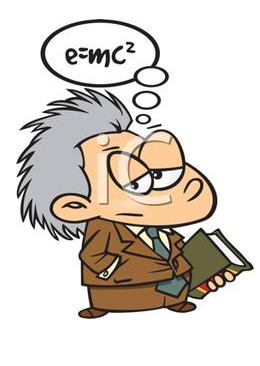 Notes DateDateLesson TitleHomeworkDay 1Monday, August 112-3 Multi-Step Equations2-4 Solving Equations with Variables on Both SidesAmazing Equations WkstSyllabus & Parent Contact InfoSuppliesDay 2Tuesday, August 122-3/2-4 Solving EquationsWord Problems1-5 Word Problem Practice #1-6Syllabus & Parent Contact InfoSuppliesDay 3Wednesday, August 13Partner Activity - WPSolving Equations WP3-5 Word Problem Practice #2, 4, 5, 63-6 Word Problem Practice #3, 4Day 4Thursday, August 142-5 Literal Equations and FormulasLiteral Equations WkstDay 5Friday, August 152-5 Literal Equations and Formulas 3-4 Multi-Step InequalitiesRearranging Old Friends Wkst Multi-Step Inequ. #3, 4, 6, 10, 21, 22Day 6Monday, August 18QUIZ – 2-3, 2-4, 3-42-6 Ratio, Rates, ConversionsFinish front of notesDay 7Tuesday, August 192-6 Ratio, Rates, ConversionsWord ProblemsWhat Did Scientists Conclude… Wkst #1-5Day 8Wednesday, August 202-7 ProportionsPair Verify ActivityStudy GuideDay 9Thursday, August 21Pair Verify ActivityReviewStudy!Day 10Friday, August 22UNIT 1 TESTEOC Prep – Equations and Inequalities